В целях выявления и учета мнения и интересов жителей города Новосибирска по проекту постановления мэрии города Новосибирска «Об утверждении проекта межевания территории квартала А-1 в границах проекта планировки территории, прилегающей к ул. Большой в Ленинском районе», в соответствии с Градостроительным кодексом Российской Федерации, Федеральным законом от 06.10.2003 № 131-ФЗ «Об общих принципах организации местного самоуправления в Российской Федерации», решением городского Совета Новосибирска от 25.04.2007 № 562 «О Положении о публичных слушаниях в городе Новосибирске», постановлениями мэрии города Новосибирска от 14.02.2014 № 1185 «Об утверждении проекта планировки территории, прилегающей к ул. Большой в Ленинском районе, и проектов межевания в границах земельных участков по договорам аренды № 1 тко от 22.05.2007, № 2 тко от 01.06.2007 в границах территории, прилегающей к ул. Большой в Ленинском районе», от 27.10.2015 № 6376 «О подготовке проекта межевания территории квартала А-1 в границах проекта планировки территории, прилегающей к ул. Большой в Ленинском районе», руководствуясь Уставом города Новосибирска, ПОСТАНОВЛЯЮ:1. Назначить публичные слушания по проекту постановления мэрии города Новосибирска «Об утверждении проекта межевания территории квартала А-1 в границах проекта планировки территории, прилегающей к ул. Большой в Ленинском районе» (приложение).2. Провести 27.01.2016 в 10.00 час. публичные слушания в здании администрации Ленинского района города Новосибирска (Российская Федерация, Новосибирская область, город Новосибирск, ул. Станиславского, 6а).3. Создать организационный комитет по подготовке и проведению публичных слушаний (далее – организационный комитет) в следующем составе:4. Определить местонахождение организационного комитета по адресу: Российская Федерация, Новосибирская область, город Новосибирск, Красный проспект, 50, кабинет 409а, почтовый индекс: 630091, адрес электронной почты: ebakulova@admnsk.ru, контактный телефон 227-54-58.5. Предложить жителям города Новосибирска не позднее пяти дней до даты проведения публичных слушаний направить в организационный комитет свои предложения по вынесенному на публичные слушания проекту постановления мэрии города Новосибирска «Об утверждении проекта межевания территории квартала А-1 в границах проекта планировки территории, прилегающей к ул. Большой в Ленинском районе». Предложения по проекту, вынесенному на публичные слушания, могут быть представлены в организационный комитет по истечении указанного срока, но не позднее трех дней со дня проведения публичных слушаний, указанные предложения не подлежат анализу экспертами, но могут быть учтены при доработке проекта. 6. Организационному комитету организовать мероприятия, предусмотренные частью 5 статьи 28 Градостроительного кодекса Российской Федерации, для доведения до жителей города информации о проекте межевания территории квартала А-1 в границах проекта планировки территории, прилегающей к ул. Большой в Ленинском районе.7. Возложить на Фефелова Владимира Васильевича, заместителя начальника департамента строительства и архитектуры мэрии города Новосибирска – главного архитектора города, ответственность за организацию и проведение первого заседания организационного комитета.8. Департаменту строительства и архитектуры мэрии города Новосибирска разместить постановление и информационное сообщение о проведении публичных слушаний на официальном сайте города Новосибирска в информационно-телекоммуникационной сети «Интернет».9. Департаменту информационной политики мэрии города Новосибирска обеспечить опубликование постановления и информационного сообщения о проведении публичных слушаний.10. Контроль за исполнением постановления возложить на заместителя мэра города Новосибирска – начальника департамента строительства и архитектуры мэрии города Новосибирска.Колеснева2275070ГУАиГПриложениек постановлению мэриигорода Новосибирскаот 23.12.2015 № 7296Проект постановления мэриигорода НовосибирскаВ целях определения местоположения границ образуемых и изменяемых земельных участков, с учетом протокола публичных слушаний и заключения о результатах публичных слушаний, в соответствии с Градостроительным кодексом Российской Федерации, решением Совета депутатов города Новосибирска от 21.05.2008 № 966 «О Порядке подготовки документации по планировке территории города Новосибирска», постановлением мэрии города Новосибирска от 14.02.2014 № 1185 «Об утверждении проекта планировки территории, прилегающей к ул. Большой в Ленинском районе, и проектов межевания в границах земельных участков по договорам аренды № 1 тко от 22.05.2007, № 2 тко от 01.06.2007 в границах территории, прилегающей к ул. Большой в Ленинском районе», руководствуясь Уставом города Новосибирска, ПОСТАНОВЛЯЮ:1. Утвердить проект межевания территории квартала А-1 в границах проекта планировки территории, прилегающей к ул. Большой в Ленинском районе (приложение).2. Департаменту строительства и архитектуры мэрии города Новосибирска разместить постановление на официальном сайте города Новосибирска в информационно-телекоммуникационной сети «Интернет».3. Департаменту информационной политики мэрии города Новосибирска в течение семи дней со дня издания постановления обеспечить опубликование постановления.4. Контроль за исполнением постановления возложить на заместителя мэра города Новосибирска – начальника департамента строительства и архитектуры мэрии города Новосибирска.Колеснева2275070ГУАиГПриложениек постановлению мэриигорода Новосибирскаот ___________ № _______ПРОЕКТмежевания территории квартала А-1 в границах проекта планировки территории, прилегающей к ул. Большой в Ленинском районеЧертеж межевания территории с отображением красных линий, утвержденных в составе проекта планировки территории, линий отступа от красных линий в целях определения места допустимого размещения зданий, строений, сооружений, границ образуемых и изменяемых земельных участков на кадастровом плане территории, условных номеров образуемых земельных участков, границ территорий объектов культурного наследия, границ зон с особыми условиями использования территорий, границ зон действия публичных сервитутов (приложение)._____________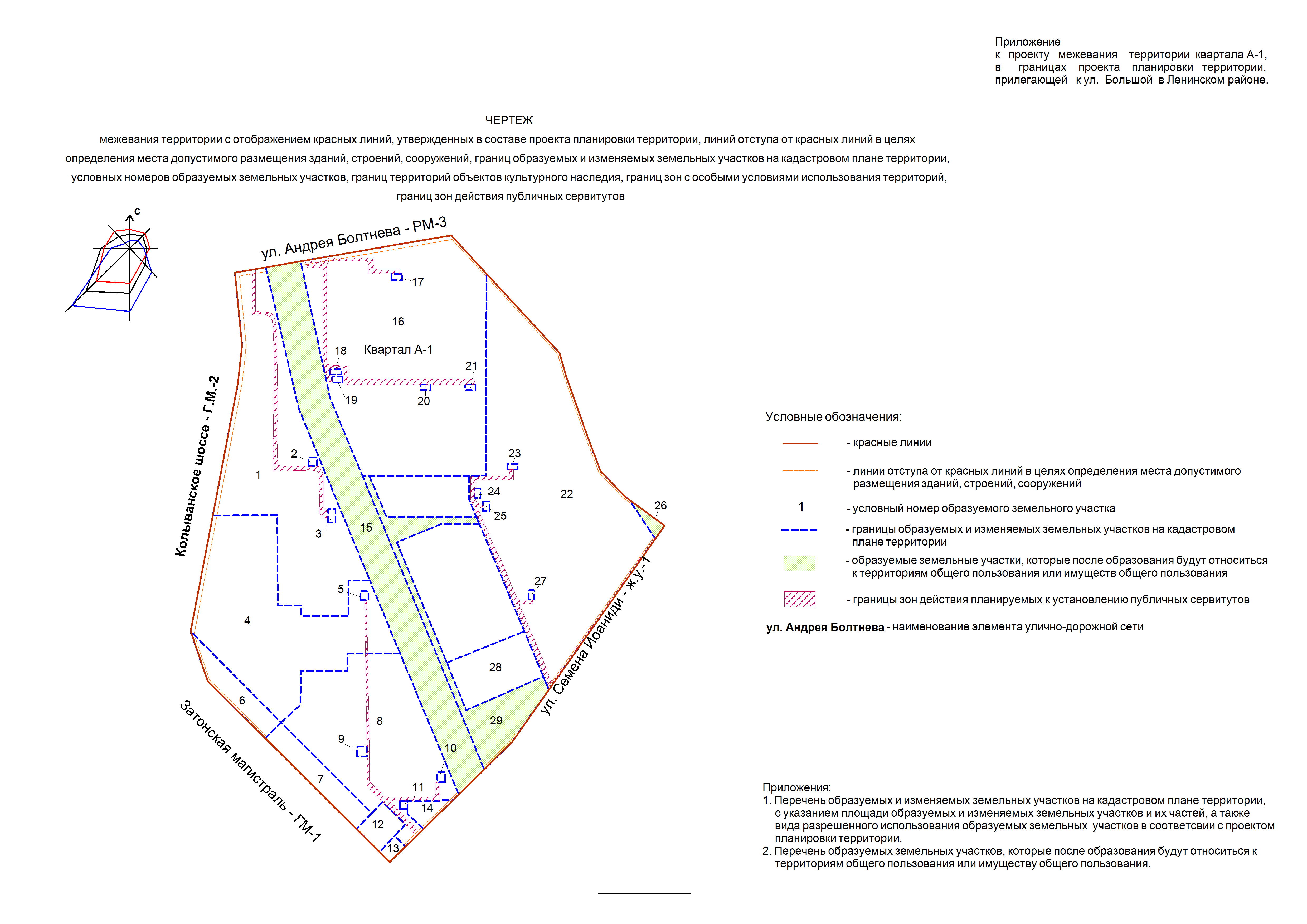 Приложение 1 к чертежу межевания территории с отображением красных линий, утвержденных в составе проекта планировки территории, линий отступа от красных линий в целях определения места допустимого размещения зданий, строений, сооружений, границ образуемых и изменяемых земельных участков на кадастровом плане территории, условных номеров образуемых земельных участков, границ территорий объектов культурного наследия, границ зон с особыми условиями использования территорий, границ зон действия публичных сервитутовПЕРЕЧЕНЬ
образуемых и изменяемых земельных участков на кадастровом плане территории с указанием площади образуемых и изменяемых земельных участков и их частей, а также виды разрешенного использования образуемых земельных участков в соответствии с проектом планировки территории______________Приложение 2 к чертежу межевания территории с отображением красных линий, утвержденных в составе проекта планировки территории, линий отступа от красных линий в целях определения места допустимого размещения зданий, строений, сооружений, границ образуемых и изменяемых земельных участков на кадастровом плане территории, условных номеров образуемых земельных участков, границ территорий объектов культурного наследия, границ зон с особыми условиями использования территорий, границ зон действия публичных сервитутовПЕРЕЧЕНЬобразуемых земельных участков, которые после образования будут относиться к территориям общего пользования или имуществу общего пользования____________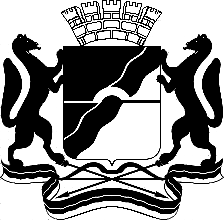 МЭРИЯ ГОРОДА НОВОСИБИРСКАПОСТАНОВЛЕНИЕОт  	  23.12.2015		№       7296 	О назначении публичных слушаний по проекту постановления мэрии города Новосибирска «Об утверждении проекта межевания территории квартала А-1 в границах проекта планировки территории, прилегающей к ул. Большой в Ленинском районе»Бакулова Екатерина Ивановнаначальник отдела градостроительной подготовки территорий Главного управления архитектуры и градостроительства мэрии города Новосибирска;Галимова Ольга Лингвинстоновнаначальник отдела планировки территории города Главного управления архитектуры и градостроительства мэрии города Новосибирска;Гальянова Елена Николаевнаконсультант отдела градостроительной подготовки территорий Главного управления архитектуры и градостроительства мэрии города Новосибирска;Игнатьева Антонида Ивановна–начальник Главного управления архитектуры и градостроительства мэрии города Новосибирска;Колеснева Екатерина Анатольевна–инженер 1 категории отдела градостроительной подготовки территорий Главного управления архитектуры и градостроительства мэрии города Новосибирска;Клемешов Олег Петрович–глава администрации Ленинского района города Новосибирска;Кухарева Татьяна Владимировна–ведущий специалист отдела градостроительной подготовки территорий Главного управления архитектуры и градостроительства мэрии города Новосибирска;Столбов Виталий Николаевич–заместитель начальника Главного управления архитектуры и градостроительства мэрии города Новосибирска;Фефелов Владимир Васильевич–заместитель начальника департамента строительства и архитектуры мэрии города Новосибирска – главный архитектор города.Мэр города НовосибирскаА. Е. ЛокотьОб утверждении проекта межевания территории квартала А-1 в границах проекта планировки территории, прилегающей к ул. Большой в Ленинском районеМэр города НовосибирскаА. Е. ЛокотьУсловный номер земельного участка на чертежеУчетный номер кадастрового кварталаВид разрешенного использования образуемых земельных участков в соответствии с проектом планировки территорииПлощадь образуемых и изменяемых земельных участков и их частей, гаАдрес земельного участка12345154:35:061060:47Многоквартирные малоэтажные дома (1 – 4 этажа), в том числе с помещениями общественного назначения, автостоянками; общественные здания административного назначения; здания общественного назначения4,975Ул. Большая, 656254:35:061060Трансформаторные подстанции0,015Ул. Большая, (656/1)354:35:061060Котельные0,022Ул. Большая, (656)454:35:061060:46Многоквартирные малоэтажные дома (1 – 4 этажа), в том числе с помещениями общественного назначения, автостоянками; мини-ТЭЦ, трансформаторные подстанции; распределительные пункты; центральные тепловые пункты; котельные; насосные станции; очистные сооружения ливневой канализации; автоматические телефонные станции4,257Ул. Большая, 632554:35:061060Трансформаторные подстанции0,015Ул. Большая, (634)654:35:061060Магазины; объекты почтовой связи0,499Ул. Большая, 632/1754:35:061060Автостоянки; подземные автостоянки; станции технического обслуживания автомобилей 0,598Ул. Большая, 614/1854:35:061060Многоквартирные малоэтажные дома (1 – 4 этажа), в том числе с помещениями общественного назначения, автостоянками 3,677Ул. Большая, 614954:35:061060Комплектные трансформаторные подстанции наружной установки 0,021Ул. Большая, (616)1054:35:061060Объекты инженерно-технического назначения 0,017Ул. Большая, (612)1154:35:061060Котельные 0,012Ул. Большая, (614)1254:35:061060Объекты инженерно-технического назначения0,255Ул. Большая, (614/1)1354:35:061060Автомобильные дороги общего пользования0,069Ул. Большая, (614/2)1454:35:061060Здания общественного назначения 0,151Ул. Большая, 6101554:35:061060Озелененные территории общего пользования3,860Ул. Семена Иоаниди, (4)1654:35:061060Многоквартирные 9 – 13-этажные дома, в том числе с помещениями общественного назначения, автостоянками7,572Ул. Владлена Бирюкова, 171754:35:061060Трансформаторные подстанции0,014Ул. Владлена Бирюкова, (17)1854:35:061060Распределительные пункты0,013Ул. Владлена Бирюкова, (17/2)1954:35:061060Трансформаторные подстанции0,013Ул. Владлена Бирюкова, (17/1)2054:35:061060Трансформаторные подстанции0,011Ул. Владлена Бирюкова, (17/3)2154:35:061060Трансформаторные подстанции0,012Ул. Владлена Бирюкова, (17/4)2254:35:061060Многоквартирные 9 – 13-этажные дома, в том числе с помещениями общественного назначения, автостоянками7,729Ул. Владлена Бирюкова, 152354:35:061060Трансформаторные подстанции0,012Ул. Владлена Бирюкова, (15)2454:35:061060Трансформаторные подстанции0,012Ул. Владлена Бирюкова, (15/1)2554:35:061060Распределительные пункты0,013Ул. Владлена Бирюкова, (15/2)2654:35:061060Озелененные территории общего пользования0,073Ул. Владлена Бирюкова, (15/3)2754:35:061060Трансформаторные подстанции0,011Ул. Владлена Бирюкова, (15/4)2854:35:061060:32Объекты дошкольного образования0,880Ул. Семена Иоаниди, 42954:35:061060Озелененные территории общего пользования1,327Ул. Семена Иоаниди, (4/1)                        Итого:                        Итого:                        Итого:36,135Условный номер земельного участка на чертежеУчетный номер кадастрового кварталаВид разрешенного использования образуемых земельных участков в соответствии с проектом планировки территорииПлощадь образуемых и изменяемых земельных участков и их частей, гаАдрес земельного участка123451554:35:061060Озелененные территории общего пользования3,860Ул. Семена Иоаниди, (4)2654:35:061060Озелененные территории общего пользования0,073Ул. Владлена Бирюкова, (15/3)2954:35:061060Озелененные территории общего пользования1,327Ул. Семена Иоаниди, (4/1)